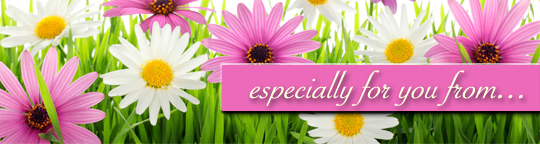 NameThe Tea Cupby Susan SmithA couple was shopping in a beautiful antique store. Spotting an exceptional cup, they asked, “May we see that? We’ve never seen a cup quite so beautiful.”As the lady handed it to them, suddenly the tea cup spoke.“You don’t understand,” it said. “I have not always been a tea cup. There was a time when I was just a lump of red clay. My master took me and rolled me and pounded and patted me over and over and I yelled out, ‘Don’t do that! I don’t like it! Leave me alone!’“But he only smiled and gently said, ‘Not yet.’“Then, WHAM! I was placed on a spinning wheel and suddenly I was spun around and around and around.“Stop it! I’m getting dizzy! I’m going to be sick!’ I screamed.“But the master only nodded and said, quietly, ‘Not yet.’ He spun me and poked and prodded and bent me out of shape to suit himself and then…then he put me in the oven. I never felt such heat. I yelled and knocked and pounded at the door.“Help! Get me out of here!’ I could see him through the opening and I could read his lips as he shook his head from side to side and gently said, ‘Not yet.’“When I thought I couldn’t bear it another minute, the door opened. He carefully took me out and put me on the shelf, and I began to cool. Oh, that felt so good. Ah, this is much better, I thought.“But, after I cooled he picked me up and brushed and painted me all over. The fumes were horrible. I thought I would gag. ‘Oh, please, stop it, stop it! I cried. He only shook his head and said, ‘Not yet.’“Then suddenly, he, put me back in the oven. Only it was not like the first one. This was twice as hot and I just knew I would suffocate. I begged. I pleaded. I screamed. I cried. I was convinced I would never make it. I was ready to give up. Just then, the door opened and he took me out and again placed me on the shelf where I cooled and waited. And waited. And wondered, what is he going to do next?“An hour later, he handed me a mirror and said, ‘Look at yourself.’ And I did, ‘That’s not me. That couldn’t be me. It’s beautiful! I’m beautiful!”“Quietly he spoke to me. ‘I want you to remember. I know it hurt to be rolled and pounded and patted, but had I just left you alone, you’d have dried up. I know it made you dizzy to spin around on the wheel, but if I had stopped you, you would have crumbled. I know it hurt and it was hot and disagreeable in the oven, but if I hadn’t put you there, you would have cracked.’“I know the fumes were bad when I brushed and painted you all over, but if I hadn’t done that, you never would have hardened. You would not have had any color in your life. If I hadn’t put you back in that second oven, you wouldn’t have survived for long, because the hardness would not have held. Now you are a finished product. Now you are what I had in mind when I first began with you.”God knows what He’s doing for each of us. He is the potter, and we are His clay. He will mold us and make us, and expose us to just enough pressures of just the right kinds that we may be made into a flawless piece of work to fulfill His good, pleasing and perfect will.So, when life seems hard and you are being pounded and patted and pushed almost beyond endurance…when your world seems to be spinning out of control…when you feel like you are in a fiery furnace of trials…when life stinks…try this: Brew a cup of your favorite tea in your prettiest tea cup, sit down and think of this story. And have a little talk with the Potter.